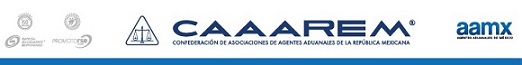 G-0059/2018
México D.F., a 10 de Abril de 2018
Se levanta la suspensión del ingreso de embarques de arroz pulido originario UruguayOficios: B00.03.01.-0704/2018 de fecha: 09/04/2018

A TODA LA COMUNIDAD DE COMERCIO EXTERIOR y ADUANAL:


Hacemos de su conocimiento que la Dirección General de Inspección Fitozoosanitaria, del Servicio Nacional de Sanidad, Inocuidad y Calidad Agroalimentaria (SENASICA), nos informa mediante el oficio citado al rubro, lo siguiente:Debido a que se detectó en el año 2017 (circular T-0163/2017), presencia de gorgojo khapra en embarques de arroz pulido (Oriza sativa) originarios de Uruguay, se desactivó la combinación 1828-112-4202-URY-URY, correspondiente a la referida mercancía. 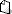 Derivado de la investigación realizada por las autoridades sanitarias de Uruguay, la Dirección General de Sanidad Vegetal determinó levantar la suspensión y reactivar la citada combinación, con medidas de seguridad adicionales para el eventual ingreso de dichas importaciones. 
Nota: En el siguiente archivo se anexa el oficio en comento para su consulta:

ODGIF704.pdfATENTAMENTE


RUBEN DARIO RODRIGUEZ LARIOS
DIRECTOR GENERAL
RUBRICA
LRV/CJVP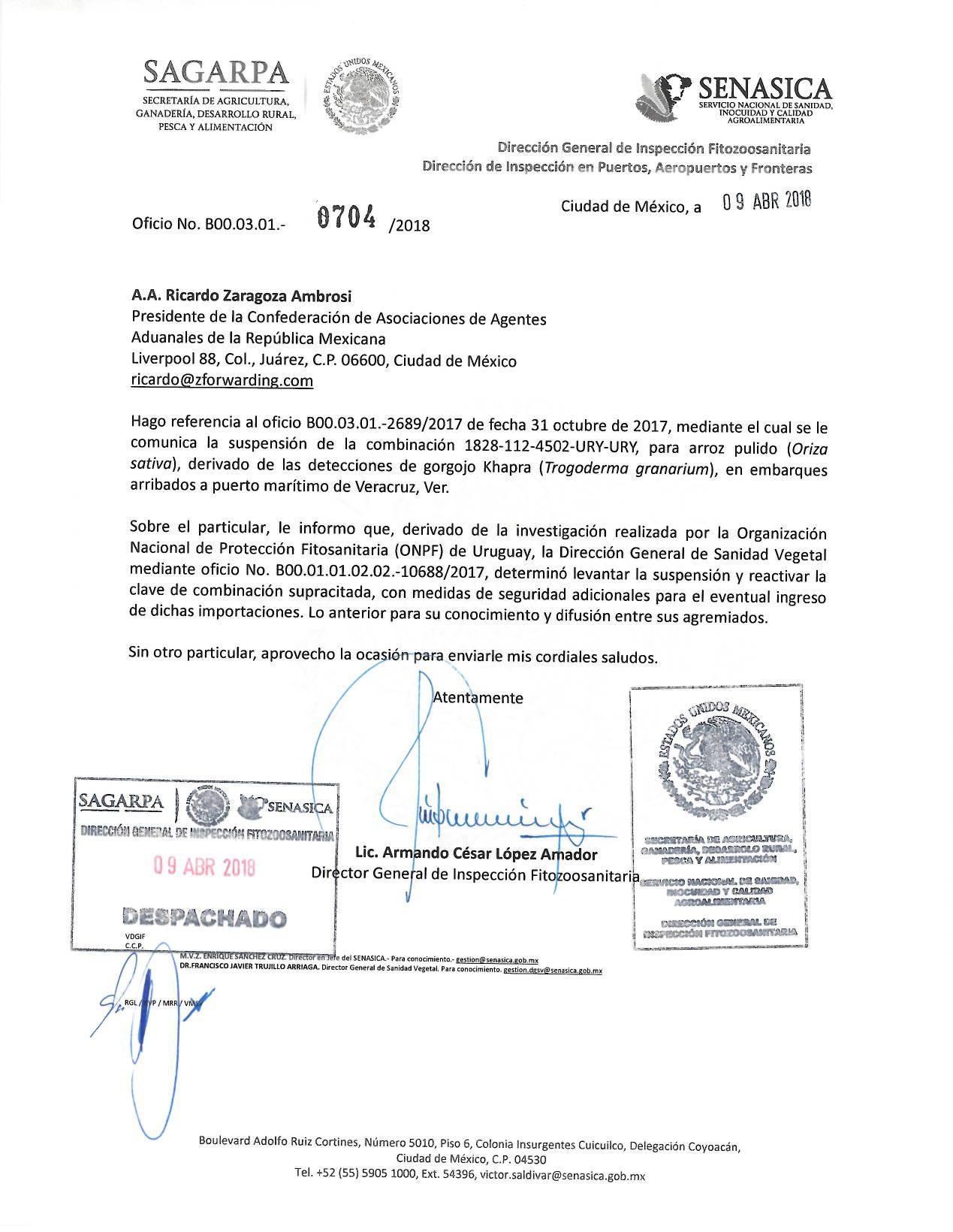 